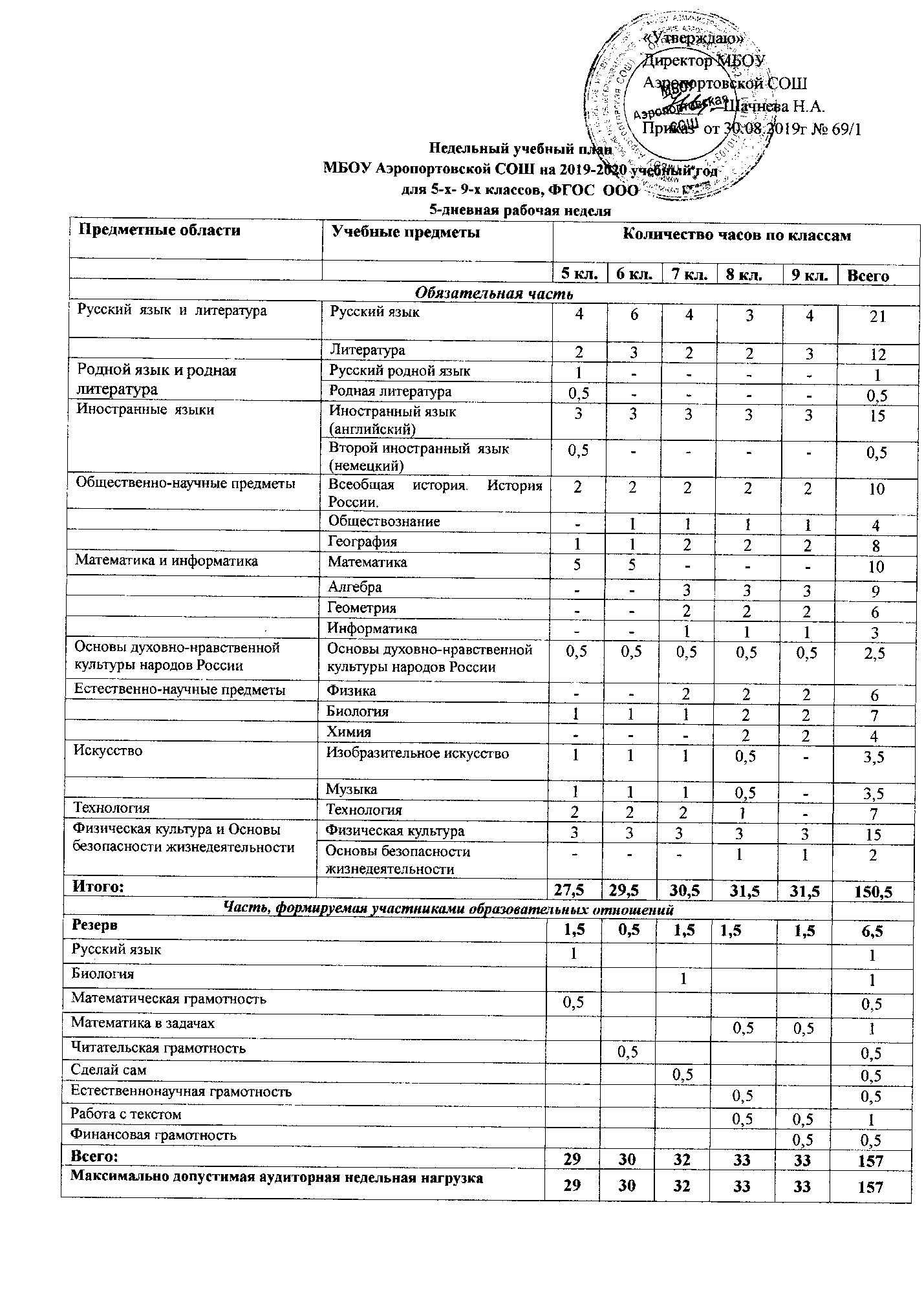 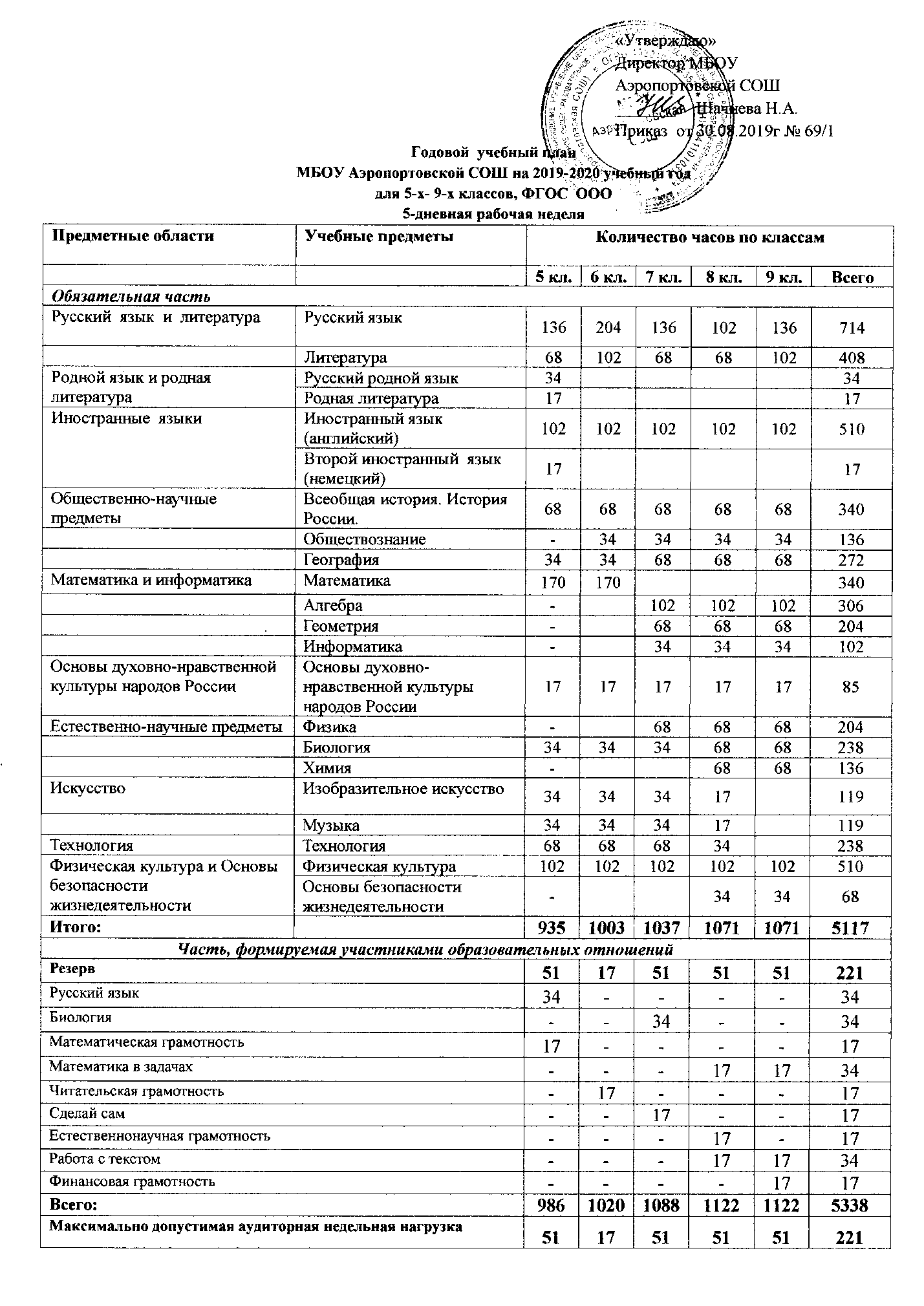 ПОЯСНИТЕЛЬНАЯ ЗАПИСКАк учебному плану МБОУ Аэропортовской СОШна 2019-2020 учебный годОсновное общее образованиеОсновное общее образование – третий уровень общего образования. В соответствии с Конституцией Российской Федерации основное общее образование является обязательным и общедоступным.Федеральный компонент государственного стандарта общего образования направлен на приведение содержания образования в соответствие с возрастными особенностями подросткового периода, когда ребенок устремлен к реальной практической деятельности, познанию мира, самопознанию и самоопределению. Стандарт ориентировании не только на знаниевый, но в первую очередь на деятельностный компонент образования, что позволяет повысить мотивацию обучения, в наибольшей степени реализовать способности, возможности, потребности и интересы ребенка. Специфика педагогических целей основной школы в большей степени связана с личным развитием детей, чем с их учебными успехами.В учебном плане отражены основные требования базисного плана, представлены все предметные области, учебные предметы, обязательные для изучения в 5-9 классах.Учебный план 5-9 класса сформирован с целью реализации основной образовательной программы основного общего образования МБОУ Аэропортовской СОШ, разработанной в соответствии с требованиями федерального государственного образовательного стандарта основного общегообразования нового поколения.Целями реализации учебного плана 5-9 класса основного общего образования являются: обеспечение планируемых результатов по достижению выпускником целевых установок, знаний, умений, навыков, компетенций и компетентностей, определяемых личностными, семейными, общественными, государственными потребностями и возможностями обучающегося среднего школьного возраста, индивидуальными особенностями его развития и состояния здоровья; становление и развитие личности в её индивидуальности, самобытности, уникальности, неповторимости.Освоение обучающимися межпредметных понятий, способность их использования в учебной, познавательной и социальной практике, самостоятельно планировать и осуществлять учебную деятельность и организацию учебного сотрудничества.Достижение поставленных целей при разработке и реализации образовательным учреждением основной образовательной программы основного общего образования предусматривает решение следующих основных задач:обеспечение соответствия основной образовательной программы требованиям Стандарта;обеспечение преемственности начального общего, основного общего образования;обеспечение доступности получения качественного основного общего образования, достижение планируемых результатов освоения основной образовательной программы основного общего образования всеми обучающимися.обеспечение эффективного сочетания урочных и неурочных форм организации образовательного процесса, взаимодействия всех его участников;организация интеллектуальных и творческих соревнований, научно-технического творчества, проектной и учебно-исследовательской деятельности;сохранение и укрепление физического, психологического и социального здоровья обучающихся, обеспечение их безопасности.А также следующих дидактических принципов:преемственности и развития подчеркивающих пропедевтическое значение начального и основного общего образования для формирования готовности к дальнейшему обучению и реализующих межпредметные и внутрипредметные связи в содержании образования;интеграции теоретических сведений с деятельностью по их практическому применению, что определяет практическую направленность реализуемых учебных программ, расходование значительной части времени на формирование различных деятельностных компетенций;коммуникативности, предполагающей развитие у школьников представлений о языке науки конкретного предмета усвоение учащимися элементарных терминов, понятий и осознанное оперирование ими;интеграции обучение развития и воспитания, определяющей необходимость использования средств конкретного учебного предмета для социализации школьника, развития его социальной культуры, а также соответствующих практических умений.Нормативно-правовой основой формирования учебного плана является:1.Федеральный закон РФ от 29 декабря 2012г. №273-ФЗ «Об образовании в Российской Федерации» .2.Письмо Министерства образования и науки Российской Федерации от 19апреля 2011 № 03 – 255 « О введении федеральных государственных образовательных стандартов общего образования»3.Приказ Министерства образования и науки Российской Федерации от 30.августа 2013 года № 1015 «Об утверждении Порядка организации и осуществления образовательной деятельности по основным образовательным программам – образовательным программам начального общего, основного общего и среднего общего образования»4. Приказ Министерства образования и науки Российской Федерации от 13 декабря 2013 года № 1342 «О внесении изменений в Порядок организации и осуществления образовательной деятельности по основным образовательным программам – образовательным программам начального общего, основного общего и среднего общего образования от 30 августа 2013 года № 1015»5. Приказ Министерства образования и науки Российской Федерации от 17 июля 2015 года № 734 « О внесении изменений в Порядок организации и осуществления образовательной деятельности по основным образовательным программам – образовательным программам начального общего, основного общего и среднего общего образования от 30 августа 2013 года № 1015»6.Приказ Министерства образования и науки Российской Федерации от 31.12.2015 года № 1577 «О внесении изменений в федеральный государственный образовательный стандарт основного общего образования, утверждённый	 приказом Министерством образования и науки Российской Федерации от17 декабря 2010 года № 1897»7. Приказ Министерства образования и науки Российской Федерации от 31.03.2014 №253 «Об утверждении Федерального перечня учебников, рекомендуемых к использованию при реализации имеющих государственную аккредитацию образовательных программ начального общего, основного общего и среднего общего образования» 8.Приказ Министерства образования и науки Российской Федерации от 8 июня 2015 года № 576 « О внесении изменений в федеральный перечень учебников, рекомендуемых к использованию при реализации имеющих государственную аккредитацию образовательных программ начального общего, основного общего и среднего общего образования, утверждённых приказом Министерства образования и науки РФ от 31 марта 2014 года № 253».9. Письмо КК ИПК от 22.08.2017 г. №415 « Методические рекомендации о преподавании учебных предметов «Всеобщая история», «История России», «История» в 2017-2018 учебном году.10.Закон Российской Федерации от 25 октября 1991 г. №1807- 1 «О языках народов Российской Федерации» ( в редакции Федерального закона № 185-ФЗ)11. Примерная основная образовательная программа основного общего образования, одобренная федеральным учебно-методическим объединением, протокол заседания от 8 апреля 2015 г. № 1/15.12. Санитарно-эпидемиологические правила и нормативы СанПин 2.4.2.2821-10 «Санитарно-эпидемиологические требования к условиям и организации обучения в общеобразовательных учреждениях от 29.12.2010 № 189» (зарегистрировано в Минюсте Российской Федерации от 03.03. 2011 № 19993)(с изменениями и дополнениями)13.Постановление Главного государственного санитарного врача РФ от 24 ноября 2015 года № 81 « О внесении изменений № 3 в СанПин 2.4.2.2821-10 «Санитарно-эпидемиологические требования к условиям и организации обучения в общеобразовательных учреждениях».14.Письмо Министерства образования и науки Российской Федерации от 08.октября 2010 года № ИК – 1494 / 19 « О введении третьего часа физической культуры»15. Приказ Министерства образования и науки РФ от 4 октября 2010 г. N 98 «Об утверждении федеральных требований к образовательным учреждениям части минимальной оснащенности учебного процесса и оборудования учебных помещений»16.Приказ Министерства образования и науки РФ от 24 ноября 2011 года № МД - 1552 /03 «Об оснащении образовательных учреждений учебным и учебно–лабораторным оборудованием» 17.Примерная основная образовательная программа основного общего образования, одобренная федеральным учебно-методическим объединением ,протокол заседания от 8 апреля 2015 г. № 1/15.18. Письмо Министерства образования и науки Российской Федерации от 12.05.2011 № 03-256 «Об организации внеурочной деятельности при введении федерального государственного образовательного стандарта общего образования»19.Приказ Минобрнауки России от 28 декабря 2010 года № 2106 «Об утверждении федеральных требований к образовательным учреждениям в части охраны здоровья обучающихся, воспитанников»20. Письмо Министерства образования и науки Российской Федерации от25 мая 2015 года № 08 – 761 «Об изучении предметных областей:»Основы религиозных культур и светской этики» и «Основы духовно – нравственной культуры народов России»21.Устав МБОУ Аэропортовской СОШУчебный план предусматривает работу школы в режиме шестидневной рабочей недели, при этом предельно допустимая аудиторная нагрузка не превышает норму, установленную (СанПиН 2.4.2.2821-10 от 29.12.2010 г., СанПиН 2.4.2.2821-10 от 24.11.2015 г.).Продолжительность уроков в 5-9 классе – 45 минут. Продолжительность учебного года – 34 учебных недель.Учебный план сформирован в соответствии с кадровым обеспечением, рекомендациями педагогического коллектива, интересами учащихся и родителей школы. Структура учебного плана школы состоит из пояснительной записки и учебного плана, который включает в себя предметные области, сетку количества часов в неделю по классам.В основе реализации основной образовательной программы лежит системно-деятельностный подход.В соответствии с рекомендациями предполагается следующий объем аудиторной нагрузки учащихся в неделю, не превышающий максимум, установленный «Санитарно-эпидемиологическими требованиями к условиям и организации обучения в общеобразовательных учреждениях»:Максимальная учебная нагрузка в 5 классе составляет 986 часов в год, 29 часов в неделю, в 6 классе 30 часов в неделю 1020 часа в год, 32 часов в неделю у 7 класса 1088 часов в год и 33 часов в неделю 1122 часов в год у 8 и 9 классов на образовательные области.Учебный план состоит из двух частей: обязательной части и части, формируемой участниками образовательных отношений, включающей неурочную деятельность. Из них: -70% - обязательная часть – 918 ( 5 кл.), 1003 (6 кл.) часа, и 1037 (7 кл.), 1071 (8 кл.), 1088 (9 кл.), -30% часть, формируемая участниками образовательных отношений от общего объема образовательной программы основного общего образования (предметные области в неурочной деятельности) – 275( 5 кл.), 267 (6 кл.) и 252 (7 кл.), 391 (8 кл.), 395 (9 кл.), часов, представлена иными формами учебной деятельности: Урок-играУрок-диалогУрок-экскурсияУрок-конкурсУрок с групповой формой работыУрок-проектУрок-исследованиеХарактеристика образовательных областей:Обязательная часть учебного плана определяет состав обязательных предметных областей, учебных предметов в соответствии с ФГОС основного общего образования для всех имеющих государственную аккредитацию образовательных учреждений, реализующих образовательную программу основного общего образования, и учебное время, отводимое на их изучение по классам (годам) обучения. Предметная область «Родной язык и родная литература». В рамках изучения предметной области внедряется курс «Русский родной язык» и «Русская родная литература. Литература Красноярского края».  Преподавание курса «Русский родной язык» будет производиться на основании авторской программы  «Рабочая программа к учебному пособию Т.М. Воителевой, О.Н. Марченко, Л.Г. Смирновой, И.В. Текучёвой «РУССКИЙ РОДНОЙ ЯЗЫК» 5 класс Автор-составитель Е.А. Жиляева. М.: «Русское слово». Преподавание предмета «Русская родная литература. Литература Красноярского края» запланировано на второе полугодие. Предметная область «Иностранные  языки» представлена курсами иностранный язык (английский) в 5 классе вводится новая линия учебников Быкова Н. И., Поспелова М. Д., Апальков В. Г. Английский язык. Сборник примерных рабочих программ. Предметная линия учебников "Английский в фокусе" 2-11 кл. в 6-9 классах продолжается линия учебников Линия «Forward» для 5–9 классов Линия УМК М. В. Вербицкой. Английский язык "Forward" (5-9)С 5 класса водится второй иностранный язык. Немецкий язык. Преподавание будет осуществляться на основе предметной линии учебников  Аверин М.М., Джин Ф., Рорман Л. . и др. «Немецкий язык. Второй иностранный язык». 5 класс и рабочей программы Аверин М .М. и др. «Немецкий язык. Второй иностранный язык. Сборник примерных рабочих программ "Горизонты"». 5-11 классы М.: Просвещение 2019г.Предметная область «Общественно-научные предметы», в частности предмет «История России. Всеобщая история» в 6-9 классах проводится в виде двух курсов: «История России» и «Всеобщая история» с выделением отдельных страниц в классном журнале и выставлением годовых оценок по обеим частям. В связи с переходом на линейную систему преподавания истории в 6-9 классах вводится новый учебник М. М. Горинов, А. А. Данилов, М. Ю. Моруков И. С. Семененко под ред. А. В. Торкунова. История России. М.:Просвещение 2017г. Для хронологического соответствия изучаемых периодов истории России и всеобщей истории в соответствии с методическими рекомендациями по вопросам преподавания истории в соответствии с федеральными государственными образовательными стандартами общего образования «Академии повышения квалификации и профессиональной переподготовки работников образования» (ФГАОУ ДПО АПК и ППРО) произведена синхронизация курсов: 3 темы из учебника 7 класса перенесены для изучения в 8 класс, для 8 класса закуплены новые учебники под редакцией А. А. Искендерова (синхронизированные) в 9 классе для изучения всеобщей истории XIX в. будет использован учебник А. Я. Юдовской за 8 класс "Всеобщая история. История нового времени 1800-1913гг" Предметная область «Естественнонаучные предметы», предмет «биология» реализуется через один час по программе «Биология 5-9 классы», Н.И. Сонин, В.Б, Захаров, издательство «М.Дрофа» 2016 г. В основу второго часа рабочей программы для учащихся 7 классов заложена программа В.И. Сивоглазова «Биология 5-9 класс», издательство «М.Дрофа» 2016 г. Программа предназначена для увеличения часов по предмету «Биология».Предметная область «Математика и информатика», преподается в 5-6 классах курсом «Математика» учебник Мерзляк А.Г., Полонский В.Б., Якир М.С. Линия УМК А. Г. Мерзляка. Математика (5-6)  5 класс, 6 класс. В 7-9 классах преподаются отдельные курсы «Алгебра»  в 7-8 классах преподавание ведется по линии учебников Мерзляк А.Г., Полонский В.Б., Якир М.С. Линия УМК А. Г. Мерзляка. Математика 5-11.В 9 классе идет линия УМК Мордковича. Алгебра (7-9)«Геометрия» в 7 классе преподается на основе УМК УМК А. Г. Мерзляка. Математика 5-11. В 8-9 классах на основе УМК Атанасян Л. С., Бутузов В. Ф., Кадомцев С. Б. и др. «Геометрия. 7-9 классы»Предмет «Информатика и ИКТ преподается на основе УМК «Информатика и ИКТ» 7-11 классы И. Г. Семакин, Е. К. Хеннер, М.: БИНОМ, 2015г.Предметная область «Основы духовно-нравственной культуры России» изучаются через часы федерального компонента по 0,5 часа в 5-9 классах в 2019-2020 учебном году, для реализации и выставления оценок в аттестат. Программа интегрированного курса разработана на основе программы комплексного учебного предмета «Основы духовно- нравственной культуры народов России», авторы: Л.Л. Шевченко, М.: Центр поддержки культурно- исторических традиций Отечества 2012 г. С этого года вводится новая линия учебников авторов: Протоиерей Виктор Дорофеев, Янушкявичене О.Л. "Основы духовно-нравственной культуры народов России. Основы православной культуры" М.: Русское слово 2019г. Курс 9 класса разработан на основе методических разработок Н. Н. Черняевой и С. Н. Бордуковой с уклоном в региональную специфику.Предметная область «Технология» изучается в соответствии концептуальной идеи разработки нового стандарта содержания по предмету «Технология». Развитие функциональной технологической грамотности (компетентности) учащихся. В соответствии с содержанием по предмету изучается 3 раздела: «Реклама», «Профориентация», «Легоконструирование». Программа интегрированного курса разработана на основе программы Н.В. Синица, В. Д. Симоненко, «Технология», издательство «М. Вентана- Граф» 2015 г. Разделы «Реклама» и «Профориентация» изучаются интегрировано в разделах «Кулинария», «Создание изделий из текстильных материалов», «Технология ведения дома», «Электротехнические работы». В связи с изменениями технологического образования в 5 классе изменена программа, вводятся учебники Казакевич В. М. Технология. Предметная линия учебников В. М. Казакевича и др. — 5—9 классы : учеб. пособие для общеобразоват. организаций / В. М. Казакевич, Г. В. Пичугина, Г. Ю. Семенова. — М. : Просвещение, 2018.Предметная область « Физическая культура и основы безопасности жизнедеятельности», предмет «физическая культура» реализуется через 2 часа по программе « Физическая культура 5-9 класс», В.И. Лях, А.А. Зданевич, издательство «М.Просвещение» 2014г.В основу рабочей программы третьего (оздоровительного) часа положена программа для учащихся 5-9 классов, разработанная Л.Л. Головиной, Ю.А. Копыловым, Н.В. Полянской, «Физическая культура: воспитание, обучение, тренировка», М: Просвещение. 2016 г. На основании этой программы учителем физической культуры разработана программа третьего (дополнительного) часа физической культуры для 5-9 классов «Спорт для всех». Программа предназначена для увеличения двигательной активности и развития физических качеств обучающихся 5-9 классов.Курс «Спорт для всех» разработан учителем физической культуры и рассмотрен на методическом совете школы протокол № 1 от 30.08.2019 г. утвержден директором школы приказ от 30.08.2019 г. №69Часть учебного плана, формируемая участниками образовательных отношений, определяет содержание образования, обеспечивающего реализацию интересов и потребностей обучающихся, их родителей (законных представителей), образовательного учреждения, учредителя образовательного учреждения (организации). Выбор модулей осуществляется на основе анкетирования родителей ( законных представителей) и учащихся. Время, отводимое на данную часть учебного плана использовано:введение специально разработанных учебных курсов, обеспечивающих интересы и потребности участников образовательного процесса, в том числе этнокультурные;на неурочную деятельность.Курс «Русский язык», выделен на выполнение программы по русскому языку. Авторская программа к УМК М. М. Разумовской. Русский язык (5-9) рассчитана на 5 часов. Дополнительный час из школьного компонента записывается в основной журнал.Курс «Математическая грамотность» Математическая грамотность включает в себя навыки поиска и интерпретации математической информации, решения математических задач в различных жизненных ситуациях. Информация может быть представлена в виде рисунков, цифр, математических символов, формул, диаграмм, карт, таблиц, текста, а также может быть показана с помощью технических способов визуализации материала. Существуют три составляющих математической грамотности: умение находить и отбирать информацию; производить арифметические действия и применять их для решения конкретных задач; интерпретировать, оценивать и анализировать данные. В реальной жизни все три группы навыков могут быть задействованы одновременно. Программа составлена на основе методических пособий: Шарыгин, И.Ф. Наглядная геометрия. 5-6 кл.: пособие для общеобразовательных учреждений / И.Ф.Шарыгин, Л.Н. Ерганжиева. – 13-е изд., стереотип. – М.: Дрофа, 2013; Шарыгин, И.Ф. Математика: Задачи на смекалку: Учеб.пособие для 5-6 кл. общеобразоват. учреждений / И.Ф.Шарыгин, А.В. Шевкин. – 5-е изд. – М.: Просвещение, 2010.; Задачи для внеклассной работы по математике в 5-6 классах: Пособие для учителей/ сост. В.Ю.Сафонова. Под ред. Фукс Д.Б.Гавроновского А.Л.-М.:МИРОС,»2013.Курс разработан учителем метематики и рассмотрен на методическом совете школы протокол № 1 от 30.08.2019 г. утвержден директором школы приказ от 30.08.2019 г. №69Курс «Математика в задачах». Целью курса является развитие математических, интеллектуальных способностей учащихся, обобщенных умственных умений. Программа курса разработана на основе программы основного общего образования В.А. Горский, А.А. Тимофеев, М: Просвещение. 2013 г.Депман И.Я. Рассказы о математике. - Саратов: ОАО «Издательство «Лицей».Депман И.Я., Виленкин Н.Я. За страницами учебника математики. Пособие для учащихся 5-6 классов. – М.: Просвещение, 2013 г. Курс разработан учителем математики и рассмотрен на методическом совете школы протокол № 1 от 30.08.2019 г. утвержден директором школы приказ от 30.08.2019 г. №69Курс «Читательская грамотность»  программа по курсу «Читательская грамотность» для 6 класса составлена на основе требований к результатам основного общего образования, представленных в Федеральном государственном стандарте основного общего образования.Курс «Читательская грамотность» является метапредметным.Цель курса – развитие функциональной грамотности чтенияВ ФГОС ООО одним из требований к образовательному процессу в формировании УУД, является формирование стратегии смыслового чтения и работа с текстом:- работа с текстом: поиск информации и понимание прочитанного;- работа с текстом: преобразование и интерпретация информации;- работа с текстом: оценка информации.Курс разработан учителем русского языка и рассмотрен на методическом совете школы протокол № 1 от 30.08.2019 г. утвержден директором школы приказ от 30.08.2019 г. №69Курс «Сделай сам» Цель курса – вырабатывать практические навыки мастерить различные поделки, участвовать в конкурсах и выставках. Программа курса разработана на основе программы «Технология» под редакцией В.Д. Симоненко, А.Т. Тищенко, М. Вентана-Граф, 2014 г. Внеурочная деятельность школьников. Методический конструктор: пособие для учителя / Д.В. Григорьев, П.В. Степанов. – М.: Просвещение, 2010. Бабина Н.Ф. Выполнение проектов: пособие для учителей технологии. 2-е изд. перераб. / Н.Ф. Бабина. – Воронеж: ВОИПКиПРО, 2005. – 64с.Курс разработан учителем технологии, рассмотрен на методическом совете школы протокол № 1 от 30.08.2019 г. и утвержден директором школы приказ № 69 от 30.08.2019 г.Курс «Естественнонаучная грамотность» Естественнонаучная грамотность – способность  использовать естественнонаучные знания, выявлять проблемы, делать обоснованные выводы, необходимые для понимания окружающего мира и тех изменений, которые вносит в него деятельность человека, и для принятия соответствующих решений. Это требует от естественнонаучно-грамотного человека следующих компетентностей: научно объяснять явления, оценивать и планировать научные исследования, научно интерпретировать данные и доказательства. Программа курса составлена на основе следующих пособий: Вячеслав Маркин: Увлекательная география Издательство: Аванта, 2017 г.; Александр Леонович: Физика без формул. Издательство: Аванта, 2017 г.; Алексей Целлариус: Нескучная биологияИздательство: Аванта, 2017 г.Курс разработан учителем физики и рассмотрен на методическом совете школы протокол № 1 от 30.08.2019 г. утвержден директором школы приказ от 30.08.2019 г. №69Курс «Финансовая грамотность» для 9 класса особенно актуален, поскольку учащиеся 14-15 лет уже обладают необходимыми знаниями, умениями и инструментарием, которые позволили бы правильно воспринимать предлагаемые темы. В выпускных классах можно изучать темы, которые подростками более раннего возраста не могут быть правильно поняты и уяснены. В основе курса «Финансовая грамотность» лежит системно-деятельностный подход, в нём отражены личностные и метапредметные результаты, сформулированные в Федеральном государственном образовательном стандарте основного общего образования. Это позволяет вписать образовательный курс в систему общего образования. Курс «Финансовая грамотность» для 9–11 классов тесно переплетается с общеобразовательными предметами, изучаемыми в школе. Благодаря этому педагог может добиться от учащихся не только более глубокого понимания курса, но и умения применять и закреплять полученные знания при изучении других предметов, а учащиеся – осознать, что полученные знания по предметам тесно взаимосвязаны и могут пригодиться в повседневной жизни. Экономическое мышление формируется на основе знаний по истории, информатике, математике, обществознанию и другим общеобразовательным предметам. Наиболее тесно образовательный курс финансовой грамотности связан с обществознанием. Программа составлена на основе курсов: Лавренова Е.Б., Рязанова О.И., Липсиц И.В. Финансовая грамотность: учебная программа. 8—9 классы. (Учимся разумному финансовому поведению.).Курс разработан учителем обществознания и рассмотрен на методическом совете школы протокол № 1 от 30.08.2019 г. утвержден директором школы приказ от 30.08.2019 г. №69Форма  промежуточной аттестации на 2018-2019 учебный год.Промежуточная аттестация по предметам, не вынесенная на контрольные мероприятия, засчитывается на основании текущего контроля успеваемости как среднее арифметическое четвертных/ полугодовых отметок.Проект учебного плана рассмотрен на заседании родительского комитета протокол № 1 от 20.04.2019 г. Учебный план рассмотрен на заседании педагогического совета протокол № 1 от 30.08.2019 г.  и утвержден директором школы приказ № 69 от 30.08.2019 г.№Предметные областиУчебные предметыОсновные задачи реализации содержания1Русский язык и литератураРусский язык ЛитератураВоспитание духовно богатой, нравственно-ориентированной личности с развитым чувством самосознания и общероссийского гражданского сознания, человека, любящего свою родину, свой народ, знающего родной язык и культуру своего народа и уважающего традиции и культуры других народов; постижение выдающихся произведений отечественной и мировой литературы, основанное на понимании образной природы искусства слова; овладение системой знаний, языковыми и речевыми умениями и навыками, а также развитие интеллектуальных и творческих способностей обучающихся; формирование навыков самостоятельной учебной деятельности, самообразования; развитие речевой культуры учащихся; совершенствование коммуникативных способностей, формирование готовности к сотрудничеству, созидательной деятельности, умений вести диалог, искать и находить содержательные компромиссы.2Родной язык и родная литератураРодной языкРодная литератураФормирование первоначальных представлений о единстве и многообразии языкового и культурного пространства России, о языке как основе национального самосознания. Развитие диалогической и монологической устной и письменной речи на родном языке, коммуникативных умений, нравственных и эстетических чувств, способностей к творческой деятельности на родном языке.2Иностранные языкиИностранный языкФормирование дружелюбного отношения и толерантности к носителям другого языка на основе знакомства с жизнью своих сверстников в других странах, с детским фольклором и доступными образцами детской художественной литературы, формирование начальных навыков общения в устной и письменной форме с носителями иностранного языка, коммуникативных умений, нравственных и эстетических чувств, способностей к творческой деятельности на иностранном языке.3Общественно-научные предметыВсеобщая история, история РоссииОбществознаниеГеографияВоспитание общероссийской гражданской идентичности и патриотизма, уважения к правам и свободам другого человека, социальной ответственности, приверженности к гуманистическим и демократическим ценностям, убежденности в необходимости соблюдения моральных норм, принятых в обществе; знакомство с миром культуры и социальных отношений; формирование правосознания и правовой культуры; знание гражданских прав и обязанностей.4Математика и информатикаМатематикаАлгебраГеометрия ИнформатикаФормирование представлений о математике как универсальном языке науки, позволяющем описывать и изучать реальные процессы и явления; освоение языка математики в устной и письменной формах; развитие логического мышления, алгоритмической культуры, пространственного воображения, математического мышления; понимание роли информационных процессов как фундаментальной реальности окружающего мира; формирование способностей выделять основные информационные процессы в реальных ситуациях, оценивать окружающую информационную среду и формулировать предложения по ее улучшению5Основы духовно-нравственной культуры народов РоссииОсновы духовно-нравственной культуры народов РоссииРазвитие способности к духовно-нравственному совершенствованию; формирование представлений о светской этике, культуре и истории традиционных религий в России, о значении моральных норм, нравственных ценностей и духовных идеалов для жизни человека и общества. 6Естественнонаучные предметыФизикаБиологияХимияФормирование системы научных знаний о природе, ее фундаментальных законах для создания естественно-научной картины мира; формирование убежденности в познаваемости мира и достоверности научных методов; систематизация знаний о многообразии объектов и явлений природы, о закономерностях процессов и о законах природы для понимания возможности использования достижения естественных наук в развитии цивилизации; формирование экологического мышления, ценностного отношения к природе жизни; развитие познавательных интересов и интеллектуальных способностей7ИскусствоИзобразительное искусство МузыкаФормирование художественной культуры обучающегося как неотъемлемой части его духовной культуры; формирование потребности в общении с произведениями изобразительного искусства и музыки; развитие эстетического и эмоционально-ценностного отношения к миру, художественно-образного мышления, способности к сопереживанию, творческого воображения; освоение искусства во всем многообразии его видов и жанров; осознание8ТехнологияТехнологияФормирование представлений о составляющих техносферы, о современном производстве и о распространенных в нем технологиях, о технологической культуре производства; овладение способами управления различными видами техники, необходимой в быту и на производстве; освоение технологического подхода как универсального алгоритма преобразующей и созидательной деятельности; развитие профессионального самоопределения в условиях рынка труда8Физическая культура и основы безопасности жизнедеятельностиФизическая культура ОБЖУкрепление здоровья; развитие основных физических качеств; освоение знаний о физической культуре и спорте, обучение навыкам самостоятельных занятий физическими упражнениями; освоение учащимися разнообразных спортивных и прикладных умений и навыков; формирование у учащихся модели безопасного поведения в повседневной жизни и в чрезвычайных ситуациях природного, техногенного и социального характера; потребности в соблюдении норм здорового образа жизни и требований, предъявляемых к гражданину Российской Федерации в области безопасности жизнедеятельности5 класс5 классУчебные предметыФорма Русский языкКомплексная работаМатематикаКомплексная работаБиологияИтоговый контрольный тестТехнологияПроектИЗОПарный проектФизическая культураСдача  физических нормативов6 класс6 классРусский языкЗачет с письменным заданием Иностранный языкИтоговый контрольный тестИсторияУстный экзаменМатематика Комплексная работаМузыкаКонтрольная работа с творческим заданиемФизическая культураСдача  физических нормативов7 класс7 классРусский языкИтоговый диктант ГеометрияУстный экзаменОбществознание Устный экзаменГеография Итоговый контрольный тестМузыкаИндивидуальный проектФизическая культураСдача  физических нормативов8 класс8 классРусский языкИтоговое изложениеЛитература Итоговая тестовая работаГеометрияУстный экзаменФизика Зачет с письменным заданиемХимия Зачет История Учебный проект Физическая культураСдача  физических нормативов9 класс9 классРусский языкЗачет с письменным заданиемЛитератураИтоговый тестМатематикаЭкзаменОбществознаниеИтоговая комплексная работаФизикаИтоговый контрольный тестХимияЗачетИскусствоКонтрольная работа с творческим заданиемФизическая культураСдача  физических нормативов